HSBTE Board roll no.................................(office use only)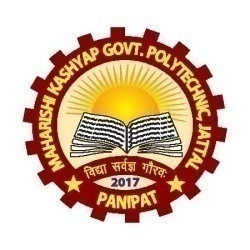 MAHARISHI KASHYAP GOVT. POLYTECHNICAPPLICATION FORM FOR ADMISSION 2022 DIPLOMA ENGG./ DIPLOMA ENGG. (LATERAL ENTRY)    Admission Form No………........ Date: ………… Det /Det-L roll no......................	1. Candidate's Name: (According to 10th DMC)____________________________          		  Passport size 2. Father's Name: (According to 10th DMC) ______________________________               	 Photograph3. Mother's Name: (According to 10th DMC)    ____________________________             4. Date of Birth: ________________                     5. Gender (Male/Female/ TG):____________6. Father’s Mobile No._________________          7. Student Whatsapp Mobile  No.______________8. Category: ________________ 9. Income of Parent ___________    10. Family Id.___________11. Aadhaar No. …………...................12. (a) Temporary Address:  H. No.________ Street/ Colony ______________________________   Village/ City__________________________  Distt. ________________ Pincode _____________     (b) Permanent Address:  H. No.________ Street/ Colony ______________________________   Village/ City__________________________  Distt. ________________ Pincode _____________13. Bank Details: Account Number ……………………..                     IFSC Code ……………. Beneficiary Name …………………. Bank Name …………………. Email-Id: ………………………...14. Please tick one :   DET 			DET-L 15. Branch available: Computer Engg. /Mechanical Engg. /Electrical Engg./Textile Tech./Chemical Engg. Fill your choices: 1.	 	   2.        	   3.		         4.		 5.		16. Education Qualification Details:17. Subject Wise Marks (Matric / 12th ):18. Sign. of the Candidate: __________       DET/DET-L Rank & Branch alloted (if any) 		Attach photocopy of Qualifying Exam Certificate (Matric/12th/ Caste Certificate/Anti ragging certificate from parent and student/Character/Medical Certificate/Bank passbook photocopy) with two passport size photos.* BCA/BCB /TFW/EWS also submit the Income CertificateUndertaking, if any:  मैं यह दायित्व लेता हूँ कि मैं अपना मेडिकल फिटनेस सर्टिफिकेट/ करैक्टर सर्टिफिकेट/ क्रीमी लेयर एफिडेविट/or__________________ दस दिनों के अंदर जमा करवा दूंगा अन्यथा ऐसा न कर पाने की स्थिति में मेरा दाखिला रद्द कर दिया जायेगा.	       Student Sign …………(For Office Use Only)The documents of the candidate are OK and is eligible for admission in ____________Category............ Branch OR       The application is rejected due to 	 _________________________________________________Signature of Verification Committee:	      1.______________       2.__________________		Details of the Fees Deposit:Fee Amount Rs. _________ Receipt No./Transaction Id/Bank______________         Date___________Admitted Branch 											Signature of the CashierUpdation & Issue of Provisional Admission slip:The admission of the candidate has been updated and he/she has been issued admission slip. Alloted Roll No. 			   		Admitted Branch: 				Updation Team: Signature 1.______________       2.__________________If your admission is confirmed then deposit your admission fee on below given account numbers.Account Name – PRINCIPAL, M.K GOVT. POLYTECHNIC, JATTALBank Name: State Bank of India, Branch-  SaudhapurBank Account No. – 39628117838 IFSC Code :-SBIN0003392Account Name – PRINCIPAL, MK GOVT POLYTECHNIC JATTALBank Name: HDFC, Branch  PanipatBank Account No. – 50100312541287 IFSC Code :- HDFC0000171Exam PassedBoard/ UniversityYear of passingName of School/ Institute with Roll No.Marks Obtained/ Grade PointsMax.  Marks/ Conversation Factor% Age10th/ Matric10+2/ ITI (2 years)Any othersSubjects (matric)Marks obtainedSubjects (12th)Marks Obtained/ Grade PointsEnglishPhysicsMathChemistryScienceMaths/ BiologyEnglishDate of Seat allotmentAllotted (Branch/Rank)StatusSignature of Staff MemberSignature of StudentSeat Alloted/Not Interested in Alloted Branch/Fee Not available/Student not presentSeat Alloted/Not Interested in Alloted Branch/Fee Not available/Student not presentSeat Alloted/Not Interested in Alloted Branch/Fee Not available/Student not presentSeat Alloted/Not Interested in Alloted Branch/Fee Not available/Student not present